be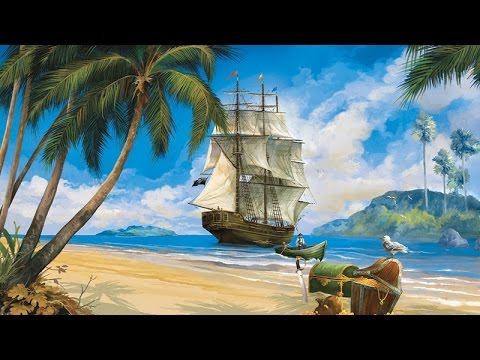 